Публичный отчёт заведующего МАДОУ д/с №7за 2017– 2018 учебный год.Информационная справка.Муниципальное автономное дошкольное образовательное учреждение детский сад комбинированного вида № 7 города Ставрополя   создан на основании постановления  администрации города Ставрополя от 11.03.2010 № 498  «О создании муниципального дошкольного образовательного учреждения детского сада комбинированного вида № 7 города Ставрополя».Адрес: 355042, Российская Федерация, Ставропольский край, город Ставрополь, ул. Серова д.484Режим работы:  пн -пт: с 7.00 до 19.00,  сб -вс: выходной
e-mail:  MDOYDS7@yandex.ru
Телефоны: (8652) 28-67-65 заведующий
(8652) 28-67-59 бухгалтерия
(8652) 28-67-52 общий тел Сайт: stavsad 7.ruРуководитель: Шеламова Наталья ВикторовнаУчредителем Учреждения является муниципальное образование города Ставрополя. Функции и полномочия учредителя в части полномочий, определенных действующим законодательством и муниципальными правовыми актами города Ставрополя, осуществляет комитет образования администрации города Ставрополя.Собственником имущества Учреждения является муниципальное образование города Ставрополя. Полномочия собственника в отношении муниципального имущества, закрепленного за Учреждением в пределах полномочий, определенных муниципальными правовыми актами города Ставрополя, осуществляет комитет по управлению муниципальным имуществом города Ставрополя.Учреждение является некоммерческой организацией.Организационно – правовая форма – автономное учреждение.Тип Учреждения – дошкольное образовательное учреждение комбинированного вида.I. АНАЛИТИЧЕСКАЯ ЧАСТЬ1.1 Анализ  системы управления организации. Управление ДОУ состоит на принципах единого начала и самоуправления, обеспечивающих государственно-общественный характер управления в ДОУ, которое осуществляется в соответствии с  Федеральным законом от 29.12. 2012г. № 273-ФЗ «Об образовании в Российской Федерации», уставом ДОУ. Организационная структура управления в детском саду состоит из двух подструктур управления:общественнойадминистративной.Формами самоуправления ДОУ являются:Общее собрание трудового коллектива,Педагогический совет создан с целью развития и совершенствования учебно-воспитательного процесса, повышения профессионального мастерства и творческого роста воспитателей в ДОУ,Наблюдательный совет,Совет родителей организует свою работу с целью содействия руководителю ДОУ в решении   вопросов защиты законных прав и интересов детей.Заведующий осуществляет общее руководство организацией. Управленческая деятельность заведующего обеспечивает материальные, организационные, правовые, социально-педагогические условия для реализации функционирования образовательным просом в ДОУ. Занимается комплектованием групп детьми в соответствии с их возрастом, состоянием их здоровья, индивидуальными особенностями и запросами родителей, подбирает кадры, руководит педагогами и обслуживающим персоналом.Кроме того, заведующий отвечает за рациональное использование бюджетных ассигнований, а так же средств, поступающих из других источников.На втором уровне управление осуществляют:Заместитель заведующего по учебно-воспитательной работе (УВР);Заместитель заведующего по административно-хозяйственной части (АХЧ);Старший воспитатель.Они  взаимодействуют с соответствующими объектами управления.Заместитель заведующего по учебно-воспитательной работе, совместно со старшим воспитателем занимаются методической работой и организуют весь образовательный процесс в детском саду, проводят обширную методическую работу в педагогическом и просветительскую в родительском коллективах в форме открытых занятий, семинаров, индивидуальных, и групповых консультации. Кроме этого участвуют в работе с родителями: готовят стенды, папки передвижки, посвященные семейному воспитанию и др.Заместитель заведующего по административно-хозяйственной части руководит работами по хозяйственному обслуживанию детского сада, следит за состоянием помещений, занимается закупкой мебели, посуды, оборудования. Руководит работами по благоустройству и озеленению территории, следит за выполнением противопожарных мероприятий и др. условий безопасности детей и взрослых. Главная  задача административной группы -  контроль и решение текущих вопросов в течение дня, обеспечение безопасности, административное дежурство во время проведения массовых мероприятий, утренников.На этом уровне заведующий осуществляет непосредственную и опосредованную реализацию управленческих решений, через распределение обязанностей между административными работниками, с учетом их подготовки, опыта, а так же структуры ДОУ. В то же время заведующий опосредованно может влиять на педагогов ДОУ (третий уровень), обслуживающий персонал (четвертый уровень)/. Воспитанников и их родителей (законных представителей) (пятый уровень).Третий уровень управления осуществляют педагогические работники (воспитатели, музыкальный руководитель, социальный педагог, педагог-психолог, учитель-логопед).Четвертый уровень – обслуживающий персонал.Пятый уровень — дети и их родители.1.2 Анализ  материально – технической базы.В дошкольном образовательном учреждении созданы оптимальные условия для развития и воспитания дошкольников, комфортного пребывания и всестороннего развития личностных, интеллектуальных и творческих способностей детей.В групповых помещениях также созданы комфортные условия для пребывания детей, организации игровой деятельности, приёма пищи, сна, получения гигиенических процедур и обучения.На первом этаже учреждения расположены пищеблок с отдельными производственными цехами, прачечная, оснащенные современным технологическим оборудованием.Материально – техническая база учреждения включает в себя здание общей площадью 4231 м2, в том числе 15 групповых помещений. В групповых ячейках имеются раздевальные, игровые, спальни, моечные, туалетные комнаты. Оборудованы кабинеты: заведующего, медицинский, процедурный, бухгалтерия, методический, социального педагога. Все специалисты имеют кабинет для методической работы или компьютерное рабочее место. - состояние и содержание территории, здания и помещений соответствует санитарным и гигиеническим нормам, нормам пожарной и электробезопасности, с сотрудниками  учреждения регулярно проводятся инструктажи по охране труда, пожарной безопасности, электробезопасности;- имеются в наличии и оснащены помещения для хранения и приготовления пищи; для организации качественного горячего питания воспитанников в соответствии с санитарно-эпидемиологическими нормативами и правилами, разработано и утверждено 10-дневное перспективное меню;- достаточная  оснащенность групповых  комнат, кабинетов, музыкального зала необходимым игровым и спортивным оборудованием и инвентарем;- медицинский кабинет оснащен  необходимым оборудованием и медикаментами  для работы медицинского персонала; имеется лицензия на осуществление медицинской деятельности серии №ЛО – 26-01-004570 от 31 июля 2018 года;- во всех возрастных группах создана развивающая среда для организации различных видов детской деятельности (игровой, коммуникативной, трудовой, познавательно-исследовательской, продуктивной, музыкально - художественной, чтения) в соответствиями с требованиями ФГОС, проведён анализ среды и намечены перспективы её совершенствования;- наличие спортивного и здоровьесберегающего оборудования, позволяющего удовлетворить потребность воспитанников в движении, используемого в профилактических целях. Требования к искусственному и естественному освещению помещений для образования детей соблюдаются в соответствии с санитарно-эпидемиологическими и нормативами, что подтверждают протоколы измерений.Санитарное состояние и содержание помещений учреждения в соответствии с санитарно-эпидемиологическими нормативами. Требования пожарной безопасности в соответствии с правилами противопожарного режима.  Разработана программа обучения по пожарной безопасности. Составлена и зарегистрирована в установленном порядке Декларация пожарной безопасности.Охрана жизни и здоровья воспитанников и работников образовательного учреждения соблюдаются и приводятся в соответствие с требованиями, регулярно ведутся инструктажи педперсонала по охране жизни и здоровья детей и обеспечению условий доступности для инвалидов объектов и предоставляемых услуг.Информация о наличии кабинетов в МАДОУ д/с №7.Материально – техническая база учреждения постоянно совершенствуется и модернизируется.  Для обеспечения воспитательно – образовательного процесса в детском саду имеется необходимая мебель, твёрдый и мягкий инвентарь, методический материал, дидактические пособия, в том числе:- интерактивные доски (3);- фортепиано цифровое (2);- музыкальный центр (4);- магнитофоны (12);- телевизор (16);- компьютеры (12);- видеокамера (2);- ноутбук (5);- МФУ (4);- принтеры, в т.ч. цветной (11);- проектор с экраном (3);- ламинаторы;- брошюраторы;- цифровой фотоаппарат и др.1.3 Анализ учебно – методического обеспечения.Методические пособия содержит возрастные характеристики детей, методику и описания инструментария диагностики личного развития детей, конспекты занятий с вопросами, заданиями, играми, обеспечивающими социально-коммуникативное, познавательное, речевое, физическое и творческое развитие дошкольников.   Педагогический коллектив реализует Основную образовательную  программу ДОУ, на базе примерной общеобразовательной программы под ред. Н. Е. Вераксы «От рождения до школы».  В группе компенсирующей направленности реализуется Адаптированная образовательная программа для детей с тяжёлыми нарушениями речи, основанной на программе на «Комплексной образовательной  программе  дошкольного образования  для детей с тяжелыми нарушениями речи(общим недоразвитием речи) с 3 до 7 лет. под редакцией Нищевой Н.В.При составлении перспективного планирования использовались пособия, рекомендованные ФГОС. Парциальные программы и методическая литература имеется в ДОУ в полном объёме.Изучается мониторинг с позиции психологизации педагогического процесса. С переходом на новую форму календарного планирования,  воспитатели более вдумчиво и системно выстроили  лексические темы, подбирают литературу и определяют участников образовательного процесса. Таким образом, прохождение лексической темы выливалось в разработку проекта, как недельного, так и более долгосрочного.  В ДОУ сложилась определённая циклограмма методических мероприятий, совпадающая с циклограммой городского методического кабинета. По таким  темам как «Мой город», «Моя семья», «День мамы», недели по безопасности и ПДД, календарные праздники, несложно  отчитываться и отправлять фотоотчёты Таким образом,  на 2018-2019 учебный год педагогический состав укомплектовал рабочие программы  следующим учебно-методическим комплектом:  Авдеева, Н.Н., Князева, Н.Л., Стеркина, Р.Б. Безопасность: Учебное пособие по основам  безопасности жизнедеятельности детей старшего дошкольного возраста / Н.Н. Авдеев, Н.Л. Князева, Р.Б. Стеркина. – СПб.: «ДЕТСТВО – ПРЕСС», 2010. – 144 с.Алябьева, Е.А. Психогимнастика в детском саду: Методические материалы в помощь психологам и педагогам / Е.А. Алябьева. – М.: ТЦ Сфера, 2005. – 88 с.Андреева, М.П., Конорова, Е.В. Первые шаги в музыке: Методическое пособие / М.П. Андреева, Е.В. Конорова. – М.: ТОО «КИФАРА», 1994. – 151 с.Бардышева, Т.Ю., Моносова, Е.Н. Логопедические занятия в детском саду. Средняя группа / Т.Ю. Бардышева, Е.Н. Моносова. – М.: Издательство «Скрипторий 2003», 2010. – 232 с.Буренина, А.И. Ритмическая мозаика: (Программа по ритмической пластике для детей дошкольного и младшего школьного возраста) / А.И. Буренина. – 2-е изд., испр. и доп. – СПб.: ЛОИРО, 2000. – 220 с.Волкова, С.И. Математические ступеньки: пособие для детей 5-7 лет / С.И. Волкова. – 5-е изд. – М.: Просвещение, 2015. – 95 с.Завгородняя, И.А. Рабочая программа дополнительного образования детей дошкольного и младшего школьного возраста «Школа юного пешехода»: Методическое пособие для работников дошкольных учреждений, педагогов общих образовательных учреждений и систем дополнительного образования на основе серии книг «Путешествие на зеленый свет» / Под ред. И.Ю. Бордачёвой. – М.: ООО «Издательство «Кедр», 2012. – 24 с.Интегративная педагогика в детском саду. Методическое пособие / Под ред. Н.В. Микляевой. – М.: ТЦ Сфера, 2012. – 128 с.Каплунова, И.М., Новосколцева, И.А. Ладушки. Ах, карнавал!.. Праздники в детском саду: I Пособие для музыкальных руководителей детских дошкольных учреждений / И.М. Каплунова, И.А. Новосколцева. – СПб.: Издательство «Композитор», 2002. – 57 с.Каплунова, И.М., Новосколцева, И.А. Ладушки. Игры. Аттракционы. Сюрпризы: Пособие для музыкальных руководителей детских дошкольных учреждений / И.М. Каплунова, И.А. Новосколцева. – СПб.: Издательство «Композитор», 1999. – 57 с.Каплунова, И.М., Новосколцева, И.А., Алексеева, И.В. Ладушки. Топ-топ, каблучок. Танцы в детском саду: I Пособие для музыкальных руководителей детских дошкольных учреждений / И.М. Каплунова, И.А. Новосколцева, И.В, Алексеева. – СПб.: Издательство «Композитор», 2000. – 82 с. Каплунова, И.М., Новоскольцева И.А. Праздник каждый день. Дополнительный материал к «Конспектам музыкальных занятий» с аудиоприложением (2 CD). Подготовительная группа: Пособие для музыкальных руководителей детских садов. - СПб.: Издательство «Композитор», 2009. – 176 с.Картушина, М.Ю. Логоритмика для малышей: Сценарии занятий с детьми 3-4 лет. – М.: ТЦ Сфера, 2004. – 144 с.Корепанова, М.В. Программа развития ДОУ: Методические рекомендации / М.В. Корепанова. – М.: ТЦ Сфера, 2009. – 80 с.Коррекция нарушений речи. Программы дошкольных образовательных учреждений компенсирующего вида для детей с нарушениями речи / авт.-сост. Г.В. Чиркина. – М.: «Просвещение», 2010. – 271 с.Лыкова, И.А. Изобразительная деятельность в детском саду: планирование, конспекты занятий, методические рекомендации. Ранний возраст / И.А. Лыкова. – М.: «КАРАПУЗ», 2009. – 144 с.Николаева, С.Н. Юный эколог: Программа экологического воспитания в детском саду / С.Н. Николаева. – М.: МОЗАИКА-СИНТЕЗ, 2010. – 112 с.Нищева, Н.В. Конспекты подгрупповых логопедических занятий с подготовительной к школе группе детского сада для детей с ОНР. Февраль-март / Н.В. Нищева. – СПб.: ДЕТСТВО – ПРЕСС, 2009. – 400 с.ОТ РОЖДЕНИЯ ДО ШКОЛЫ. Примерная общеобразовательная программа дошкольного образования (пилотный вариант) / Под. ред. Н.Е. Вераксы, Т.С. Комаровой, М.А. Васильевой. – М.: МОЗАИКА-СИНТЕЗ, 2014. – 352 с. Патриотическое воспитание дошкольников посредством приобщения к русской народной культуре: Методическое пособие / Под общ. ред. Т.В. Поштаревой. – Ставрополь: «Литера», 2014. – 112 с.Пензулаева, Л.И. Физкультурные занятия в детском саду. Старшая группа. Конспекты занятий / Л.И. Пензулаева. – М.: МОЗАИКА-СИНТЕЗ, 2010. – 128 с.Примерная основная образовательная программа дошкольного образования «Мир открытий». // Науч. Рук. Л.Г. Петерсон / Под общей ред. Л.Г. Петерсон, И.А. Лыковой. - 3 изд-е, перераб. и доп. – М.: Издательский дом «Цветной мир», 2015. – 336 с. Прохорова, С.Ю., Нигматулина, Н.В., Евстигнеева, В.И. Нетрадиционные формы проведения родительных собраний в детском саду / С.Ю. Прохорова, Н.В. Нигматулина, В.И. Евстигнеева. – М.: Издательство «Скрипторий 2003», 2011. – 104 с.Психогимнастические упражнения для школьников: разминки, энергизаторы, активаторы / авт.-сост. М.А. Павлова. – Волгоград: Учитель, 2009. – 87 с.Рогалева, Н.А. Психологический клуб для родителей в детском саду / Н.А. Рогалева. – М.: Издательство «Скрипторий 2003», 2010. – 120 с.Скоролупова, О.А. Образовательная программа дошкольного образовательного учреждения / О.А. Скоролупова. – М.: «Издательство Скрипторий 2003», 2008. – 88 с.Физическое воспитание и познавательное развитие дошкольника / Сост. К.Ю. Белая, В.Н. Зимонина. – М.: Школьная пресса, 2007. – 96с.Шорыгина, Т.А. Беседы о хорошем и плохом поведении / Т.А. Шорыгина. – М.: ТЦ Сфера, 2010. – 96 с.Шорыгина, Т.А. Беседы об основах безопасности с детьми 5-8 лет / Т.А. Шорыгина. – М.: ТЦ Сфера, 2011. - 80 с.1.4Анализ кадрового педагогического составаУчреждение полностью укомплектовано педагогическими кадрами.Педагогические работники ДОУ обладают основными компетенциями в организации мероприятий, направленных на укрепление здоровья воспитанников и их физическое развитие; организации различных видов деятельности и общения воспитанников; организации образовательной деятельности по реализации Основной образовательной программы дошкольного образования; осуществлении взаимодействия с родителями (законными представителями) воспитанников и работниками образовательного учреждения; методическом обеспечении воспитательно-образовательного процесса, владении информационно-коммуникационными технологиями и умением применять их в воспитательно-образовательном процессе.Квалификационная категорияВ 2017 -2018 учебном году педагоги активно повышали квалификационные категории:Высшая категория -  14  - 35%первая категория –  7  - 18%Соответствие должности –  14 -35%без категории – 5  - 12%II. ПОКАЗАТЕЛИ ДЕЯТЕЛЬНОСТИ ОРГАНИЗАЦИИ2.1 Структура образовательного учреждения.В 2017-2018 г. в МАДОУ функционировали 15 возрастных групп (дети от 3 до 7 лет).Из них: 14 групп общеразвивающей направленности,  и 1 группа  компенсирующей  направленности для детей с ТНР. Все группы укомплектованы в соответствии с возрастными нормами: -  Младшие группы  (3-4 года, три группы) № 1,2,4– общеразвивающие.-  Средние группы (4-5 лет, четыре группы)  № 3, 5, 6, 7– общеразвивающие.-  Старшие группы (5-6 лет, четыре группы) №8, 10, 11, 13– общеразвивающие;-  Подготовительные к школе  группа  (6-7 лет, три  группы) № 9, 12,14 – общеразвивающие, №15 – компенсирующей направленности. Кроме группы компенсирующей направленности,  дети с особыми образовательными потребностями посещали 2 логопедических пункта. 2.2Социальный статус семейПропаганда и популяризация ДО и улучшение имиджа учреждения в глазах общественности проходило через Официальный сайт ДОУ. Это быстрое размещение информации  о проведённых мероприятиях, новости дня, консультации, разъяснения. Большое внимание педагоги уделяли популяризации мероприятий в группах. Своевременно оформлялись стенды, фотоотчёты, типа «Что новенького?», «Галерея творчества». Повышению имиджа учреждения способствует открытая образовательная система. В течение учебного года были проведены дни открытых дверей, открытые занятия, праздники и совместные активные формы взаимодействия. Центр игровой поддержки детей также укрепил положительные отзывы родителей о нашем ДОУ как в микрорайоне так и в городе в целом. Диагностический блок предусматривает сбор информации о семьях, что позволяет нам выстраивать систему отношений с родителями, учитывая уровень их образованности, интересов, национальности и других особенностей.2.3  Оценка образовательной деятельности в условия ФГОС.ДОУ зарегистрировано и функционирует в соответствии с нормативными документами в сфере образования Российской Федерации. Образовательная деятельность в ДОУ организована в соответствии с основными направлениями социально-экономического развития Российской Федерации, государственной политикой  в сфере образования и осуществляется в соответствии с ФГОС ДО.В 2017-2018 учебном году: - приведены в соответствие локальные акты, разработаны положения, регламентирующие образовательную деятельность в соответствии с федеральными документами. - корректируется план повышения квалификации педагогов ДОУ,            запланировано получение педагогами профильного образования, что соответствовало бы профессиональному стандарту педагога.- созданы условия для участия воспитателей в учебно-методических мероприятиях, направленных на повышения уровня их квалификации и компетенций в вопросах, в том числе в вебинарах, семинарах, дистанционных курсах.- система образовательной деятельности приобрела открытость и обратную связь. Официальный САЙТ ДОУ даёт полную информацию о деятельности организации. 2.4 Оценка организации учебно-воспитательного процессаПовышению качества образовательной работы способствует рационально организованная среда, создающая условия для совместной деятельности детей и педагогов и позволяющая варьировать способы и формы организации их жизнедеятельности.Цель: создание благоприятных условий для  полноценного проживания ребёнком дошкольного детства, формирование основ базовой культуры личности, всестороннее развитие психических и физических качеств в соответствии с возрастными и  индивидуальными особенностями, подготовка к жизни в современном обществе и к обучению в школе.Приоритетными направлениями деятельности МАДОУ д/с № 7 являются:физическое развитие воспитанников;социально – личностное развитие детей;обеспечение равных стартовых возможностей для обучения воспитанников в ОУ, реализующих основную образовательную программу начального общего образования. Содержание педагогической работы по освоению детьми образовательных областей "Физическое развитие", "Познавательное развитие", "Социально-коммуникативное развитие", "Художественно-эстетическое развитие", «Речевое развитие» входят в расписание непрерывной образовательной деятельности. Они реализуются как в обязательной части, так  и в части, формируемой участниками образовательного процесса, и  во всех видах деятельности. Работа по образовательным областям представлена в таблицах.2.5 Оценка методической работы через реализацию годовых задачМетодическая работа в ДОУ - это основной путь совершенствования профессионального мастерства педагогов, развития творческого потенциала всего коллектива, повышения качества и эффективности воспитательно-образовательного процесса. Успех работы дошкольного учреждения во многом зависит от качества методической работы с педагогами. Цель методической работы – обеспечение качества образования, модернизация воспитательно-образовательного процесса. Методическая работа, осуществляемая в течение учебного года, органично соединялась с повседневной практикой педагогов. Одной из главных задач в деятельности методической службы стало оказание реальной, действенной помощи всем членам коллектива.Формы методической работы:Традиционные:тематические педсоветы;проблемные семинары;семинары-практикумы;повышение квалификации;работа педагогов над темами самообразования;открытые мероприятия и их анализ;участие в конкурсах;организация курсовой и консультативной подготовки педагогов.Инновационные:«Методическое портфолио педагогов»;мастер - классы;проектная деятельность; участие и проведение вебинаров;Интерактивные командные игры и квесты;В 2017-2018 учебном году педагогическая работа дошкольного учреждения была направлена на решение следующих годовых задач:1. Разработать и реализовать  программу  «Формирование здорового  и безопасного образа жизни у воспитанников» на  основе мониторинга здоровья.2. Использовать интерактивные методы в воспитательно-образовательном процессе с целью формирования целевых ориентиров дошкольного образования.3. Развивать преемственные связи с МБОУ СОШ №43 и устанавливать социальное партнёрство с образовательными и социокультурными учреждениями города с целью определения траектории развития воспитанников и успешной их адаптации в меняющемся социуме.Решая первую годовую задачу педагогическим коллективом разработана программа  «Формирование здорового  и безопасного образа жизни у воспитанников на  основе мониторинга здоровья».       В современных условиях  большое значение необходимо придавать состоянию здоровья детей дошкольного возраста, а потому воспитатели особое внимание обращают на формирование у дошкольников ценностного отношения к собственному здоровью. Для этого надо не только говорить о значении здоровья для человека, но и вносить в повседневную жизнь детей  элементы ценностного отношения к здоровью, прививать дошкольникам полезные привычки и навыки. Другими словами, воспитатель всеми доступными средствами способствует формированию у  детей дошкольного возраста культуры здоровья. 
Состояние здоровья ребёнка при поступлении в детский сад – это своего рода стартовая позиция, которая определяет успешность  ребенка не только на первом году посещения детского сада, но и всего периода дошкольного образования. Низкий уровень здоровья поступающих в детский сад детей не только отрицательно влияет на процесс их адаптации к новым условиям, но и становится причиной дальнейшего ухудшения их здоровья. Диагностика прохождения периода адаптации к детскому саду вновь поступивших детей (сентябрь-октябрь). Под наблюдением находились дети младшего  возраста (дети 2-х младших групп: группы № 1,2,4) – 123 ребенка и 34 ребенка средней группы № 6. В процессе наблюдения велись адаптационные карты.Анализ показал:В течении всего года в детский сад поступило 157 детей. У поступивших детей на протяжении всего периода адаптации отмечался хороший аппетит, спокойное засыпание, сон, хорошее настроение, у 23 детей наблюдалось переходное состояние. Особенно трудно процесс адаптации протекал у 6 детей.  Процесс дезадаптации был связан с отсутствием у детей опыта общения с незнакомыми детьми, взрослыми, наличием у детей своеобразных привычек, отличием в рационе питания между д/с и домом, отсутствием режима дня, проблемами в эмоционально-волевой сфере.В течение года были реализованы следующие направления деятельности педагога-психолога МАДОУ д/с №7 в работе с детьми, родителями и педагогами дошкольного учреждения:психопрофилактика;диагностика (индивидуальная и групповая);психологическое консультирование (индивидуальное и групповое);коррекционно-развивающая работа (индивидуальная и групповая);психологическое просвещение и методическая работа: формирование психологической культуры администрации ДОУ, педагогов, родителей;психологическая поддержка деятельности МАДОУ.В течение 2017 - 2018 учебного года выполнялись все виды работ в соответствии с годовым планом: диагностическая, коррекционно-развивающая, психопрофилактическая, организационно-методическая, просветительская, консультационная.В детском саду обучается и воспитывается 630 детей, количество групп - 15. Психологическим сопровождением были охвачены все дети ДОУ. Психодиагностическая работа с детьми.В детском саду построена следующая система психодиагностической работы для выявления отклонений и нарушений в развитии ребенка, а также для выявления условий, препятствующих полноценному развитию и становлению личности ребенка-дошкольника, выбора оптимальной формы коррекционно-развивающей работы:- Экспресс-диагностика уровня эмоционально-волевой сферы детей средних, старших и подготовительных групп (в течении года): проявление агрессивного поведения, тревожность, страхи, эмоциональная отзывчивость, саморегуляция и самоконтроль, самооценка. При необходимости проводилась углубленная диагностика с детьми, предположительно имеющими проблемы в психическом развитии и в личностной сфере. В  2017-2018 году  педколлектив успешно реализовал годовую задачу №2: «Использовать интерактивные методы в воспитательно-образовательном процессе с целью формирования целевых ориентиров дошкольного образования». За  учебный  год  были продемонстрированы следующие мероприятия: «Научная лаборатория», «Праздник правильной речи», «Музыкальный КВН», «В поисках клада», «Остров сокровищ», «Осенний марафон», «Загадки из книжек». Развитию командных качеств, ораторских способностей, смелости, смекалки способствовали агитбригады, турниры, викторины, олимпиады. Творческие выставки рисунков, поделок, фотографий способствовали повышению творческого потенциала детей, педагогов и родителей. Родительские собрания также проводились в интерактивной форме и   показали высокую заинтерисованность родителей в вопросах воспитания и образования. А помогли в этом интересные формы организации: игры «Что? Где? Когда?»,  «Педагогическая прессконференция», «Исследовательская лаборатория» и другие. И в завершение методического проекта по использованию интерактивных форм взаимодействия на педагогическом совете провели игру «Сто к одному». Педагоги показали знания, эрудицию, проявили коллективизм, взаимоподдержку. Задача решена в полном объёме. Самые интересные мероприятия включены в перспективное и календарное планирование.Задача  №3 «Развивать преемственные связи с МБОУ СОШ №43 и устанавливать социальное партнёрство с образовательными и социокультурными учреждениями города с целью определения траектории развития воспитанников и успешной их адаптации в меняющемся социуме» также решена в полном объёме. Установлены деловые отношения с СОШ №43, выстроена модель партнёрских отношений с педагогическим коллективом новой школы и проведён совместный педагогический совет, организованы деловые рабочие встречи педагогов-психологов, учителей-логопедов.  Дети посетили школу, причём встреча детей также организована педагогами школы в активной форме, с заданиями, ребусами, квестами.  И в заключении директор школы Измайлова Т.В., выступила перед ребятами и их родителями на линейке «Выпуск – 2018» в ДОУ. Циклограмма запланированных мероприятий на 2017-2018 год выполнена полностью. Традиционные мероприятия: концерты, утренники, досуги, выставки, спортивные развлечения и праздники, спартакиады значительно улучшились качественно. Много мероприятий добавилось интерактивных, необычных, интересных: акции, командные игры, квесты, спортивное ориентирование, зарницы. Расширились связи с социумом. Наши дети посетили каток, теннисный корт, теплицу, конно-спортивную секцию. Особые отношения у ребят сложились с 247 ВДШП. Военнослужащие – главные участники Парада Победы, дети посетили Музей боевой славы, систематически посещали Аллею  павших героев и возлагали цветы. Больше смелости и активности появилось у наших воспитанников,  и они участвовали  в различных олимпиадах, турнирах, чемпионатах, в том числе городских и краевых.  2.6 Анализ содержания и качества подготовки воспитанниковВывод: организация образовательного процесса в детском саду осуществляется в соответствии с годовым планированием, с   основной общеобразовательной программой дошкольного образования на основе ФГОС и учебным планом непосредственно образовательной деятельности.  Количество и продолжительность непосредственно образовательной деятельности, устанавливаются в соответствии с санитарно-гигиеническими  нормами и требованиями. Целесообразное использование  новых педагогических технологий (здоровьесберегающие, информационно-коммуникативные, технологии деятельностного типа) позволило повысить уровень освоения детьми образовательной программы детского сада. Диагностика показывает недостаточную работу педагогического коллектива по формированию энциклопедических знаний воспитанников, раздел «Чтение художественной литературы» имеет низкий уровень усвоения. Овладение физическими навыками занижено в силу большого количества детей в группах и недостаточностью индивидуальной работы. Решая задачу физического развития и говоря об улучшении здоровья детей, мы забываем о здоровье психологическом, об эмоциональном комфорте детей в группах. Как показывает диагностика, в группах много детей агрессивных, с заниженной самооценкой, с демонстративностью, тревожностью. И одной работы педагога - психолога будет недостаточно. Поэтому планируем направить усилия и деятельность воспитателей, специалистов и родителей на умение корректировать эмоциональные нарушения. В работу клуба «К здоровой семье через детский сад» включить консультации, вечера вопросов и ответов именно по вопросам психологического здоровья.2.7  Оценка содержания и качества подготовки выпускниковВывод: Клуб будущего школьника  помог обеспечить наиболее полное развитие воспитанников с учетом возрастных характеристик на этапе завершения дошкольного образования,  обеспечить психологическую готовность к школе.  Выпускники клуба показали высокий уровень готовности к школе в познавательной сфере – 86%, мотивационная готовность также сформирована достаточно глубоко. На итоговых занятиях ребята показали слаженную работу в командах, умение доказывать свою точку зрения, быть активными, самостоятельными.Кроме этого, в феврале 2018 года среди подготовительных групп и  группы компенсирующей направленности была проведена диагностика уровня самоконтроля (выполнение детьми графического диктанта). Было опрошено 92 ребёнка (из 144), результаты диагностики уровня самоконтроли: - высокий уровень – у 60 детей (65%);- средний уровень – у 13 детей (14%);- низкий уровень – у 19 детей (21%).Анализируя полученные данные, можно сделать вывод, что большинство детей подготовительных групп (65% опрошенных) обладают умением сличить свою работу с образцом и сделать выводы (обнаружить ошибку или убедиться в правильности выполнения задания и своей деятельности), самостоятельно выполнять задания, где требуется в определенной последовательности выполнить ряд умственных операций без постоянной помощи взрослого. В ДОУ работали два логопедических пункта. Дети подготовительных групп были охвачены учителем-логопедом Стукало О.П.  Результаты хорошие. Педагог показала для родителей 2 открытых отчётных мероприятия. На педагогическом совете специалистом СОШ №43 были охарактеризованы успехи детей и 7 воспитанников переданы с улучшенной речью для продолжения обучения у логопедов школы. Результаты представлены в таблице:Результаты деятельности логопунктадля детей с ФФНР подготовительных групп за 2017-2018 г. учитель-логопед Стукало О.П.Деятельность учителя-логопеда Колокольниковой М.В. была направлена на коррекцию фонетико-фонематического недоразвития речи детей старшего дошкольного возраста. На основе обследования были отобраны дети со сложными нарушениями, поэтому результат ниже. Результаты представлены в отчёте:Диагностическая работа.Обследование детей, зачисленных на логопункт с ФФНР. Так же были обследованы старшие  группы № 14, 6, 9, 12.В  старшей   группе на начало года было обследовано  № 12- 39 детей. В результате обследования (было выявлено – детей  19 нуждаются в логопедической помощиВ  старшей  группе № 14  на начало года было обследовано 35 детей, двое отсутствовали.  В результате обследования  было выявлено, что 17 детей нуждаются в логопедической помощиВ старшей группе № 6 – на начало года было обследовано 40 детей. В результате обследования было выявлено,  что 23 человека нуждаются в логопедической помощи.В старшей группе № 9   на начало года было обследовано 33 человека. В логопедической помощи нуждаются 16 человек.Всего на логопедический пункт на начало года было зачислено 25 человек – 6 человек из 14, гр, 6 человек из 12, 6 человек из 12 гр, 7 человек из группы 6.В начале года я приняла участие во всех родительских собраниях, где мы сообщила родителям о результатах диагностики, а также дала советы по выполнению дома заданий логопеда, после каждого занятия родители получают тетрадь, с домашним заданием и рекомендациями по закреплению звукаВ течение года проводилась систематическая работа над коррекцией звукопроизношения фонетико-фонематической системы языка, навыков звукового анализа и синтеза. Также в течение года было зачислено еще 8 человек, наиболее нуждающихся в логопедической помощиВ результате работы к концу учебного года у  11 выпускников  речь соответствует  возрастной норме, 10  детей нуждаются только в автоматизации звука, 4 ребенка нуждаются в постановке.Результаты деятельности и успехов воспитанников группы компенсирующей направленности представила учитель-логопед высшей категории Шилова А.Г.Цель – создание условий, обеспечивающих овладение ребенком нормами устной речи, способствующих развитию коммуникативных способностей ребенка в соответствии с возрастными и индивидуальными возможностями.Задачи:Изучение уровня речевого развития и недостатков неречевого характера, проявляющихся в недоразвитии психических процессов, связанных с организацией и развитием речевой системы.Осуществление коррекционного процесса в соответствии с индивидуальными образовательными маршрутами коррекции речевого нарушения.Организация продуктивного взаимодействия с педагогами по коррекции нарушений речи у детей.Организация продуктивного взаимодействия с родителями – поиск оптимальных форм взаимодействия, повышающих мотивацию родителей к участию в коррекционной и профилактической работе.Повышение профессионального уровня.Дополнение оснащения кабинета дидактическими играми, пособиями, методической литературой.Планируемый результат – достижение каждым ребенком уровня речевого развития, соответствующего возрастным и индивидуальным возможностям.2.8 Оценка социального взаимодействияПедагогический коллектив ДОУ  выстроил модель партнёрских отношений с  образовательными и социокультурными учреждениями города и особенно 204 квартала. Уже стали традиционными деловые и творческие встречи с Советом ветеранов и микрорайона, спортивными объектами – каток «Виктория», теннисный клуб «Смэш», хореографические студии.  Патриотическое воспитание глубоко осуществляется  через партнёрство с 247 Гвардейским Кавказским Казачьим ДШП  - это экскурсии, парад Победы, участие военнослужащих в спортивных праздниках и военно-патриотических зарницах. Экологическое развитие детей проходит через непосредственное общение с природой: посещение тепличного хозяйства и угодий Аграрного университета, конно-спортивной  фермы. Наши воспитанники и педагоги традиционно выступают на сценах города с композициями, посвящёнными профессиональным праздникам.  В будущем учебном году спектр объектов социального партнёрства будет расширен  в рамках  Клуба выходного дня и глубокой преемственной работой с СОШ №43. Особый акцент будет направлен на отслеживание адаптации и успеваемости наших воспитанников, формирование мотивационной готовности к обучению в школе, использование автогородка для обучения дошкольников правилам дорожного движения и «дружба»  с ЮИД школы №43.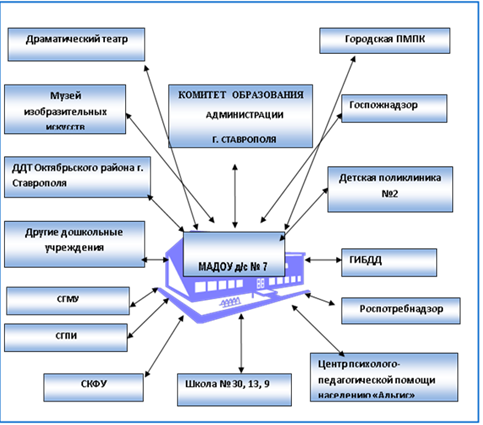 2.9 Оценка состояния здоровья воспитанниковСравнительный анализ заболеваемости воспитанниковВыводы: Анализ таблицы показывает, количество случаев заболеваемости снизилось на 230.  Однако увеличение наблюдается в графе «другие заболевания» на 167 случаев за счёт заболевания ветряной оспой. Охвачены были даже старшие группы. Профилактические мероприятия по гриппу и ОРВИ велись комплексно и активно, поэтому  количество заболеваний снизилось. Работа по оздоровлению детей проводилась педагогами также системно, своевременно организуются медицинские обследования врачами  поликлиники №2,проводятся профилактические прививки и мероприятия: кислородные коктейли – 2 раза в год, плавание, как закаливающий фактор, кварцевание помещений, профилактические осмотры, просветительская работа с родителями, усиление мер в период обострений гриппа и ОРВИ.Анализируя распределение воспитанников по группам здоровья можно сделать вывод: что в сравнении  за 2 года количество воспитанников с 1 и 2 группой здоровья изменилось в лучшую сторону.Проблема здоровья воспитанников это  приоритетное направление нашего дошкольного учреждения, стратегическая цель которой - воспитание и развитие свободной жизнелюбивой личности, обогащенной  знаниями о природе и человеке, готовой к созидательной творческой деятельности и нравственному поведению. Анализируя работу по образовательной  области  «Физическое развитие» следует отметить, что работа ведется во всех возрастных группах. Кроме занятий по физическому воспитанию, ежедневно проводятся утренняя гимнастика (в холодный период – в зале и группах, в теплый – на улице); после дневного сна проводится постепенное пробуждение с рядом закаливающих процедур. Для того чтобы обеспечить воспитание здорового ребенка, необходимо комплексное использование всех средств физического воспитания. Это: физические упражнения, обеспечивающие оптимальный двигательный режим, закаливающие мероприятия, рациональный режим дня, полноценное питание, гигиена одежды и помещения, психологический комфорт. Родители, являясь полноправными участниками образовательного процесса, проявляют живой интерес к работе ДОУ по оздоровлению своих детей. Этому в значительной мере способствовала пропаганда здорового образа жизни через консультации, родительские собрания, совместное проведение спортивных праздников. Исходя из аналитических отчётов воспитателей по физической культуре   и плаванию   можно сделать вывод, что велась активная работа по развитию физических качеств, потребности в движении, становлении ценностей ЗОЖ. Воспитателем по плаванию Мартьяновой были проведены:День открытых дверей в бассейне «Делфиненок», показательное занятие подготовительной группы № 12. Из отчёта воспитателя по физической культуре Зубовой Т.А. следует, в детском саду проводились глубокая работа по разным  направлениям:  приобретение опыта в следующих видах деятельности детей - двигательной, в том числе связанной с выполнением упражнений, направленных на развитие таких физических качеств, как координация и гибкость; способствующих правильному формированию опорно-двигательной системы организма, развитию равновесия, координации движения, крупной и мелкой моторики обеих рук, а также формированию начальных представлений о некоторых видах спорта. Педагоги каждой возрастной группы разработали проекты  по обучению дошкольников  подвижным играм с правилами; становлению целенаправленности и саморегуляции в двигательной сфере; становлению ценностей здорового образа жизни, овладению его элементарными нормами и правилами (в питании, двигательном режиме, закаливании, при формировании полезных привычек и др.)Создана  программа  «Формирование здорового  и безопасного образа жизни у воспитанников на  основе мониторинга здоровья».Мониторинг является одним из наиболее продуктивных, информативных и мотивирующих персонал методов контроля процесса физкультурно-оздоровительной работы в дошкольном учреждении. Мониторинг позволяет выявить, на каком уровне идет работа по физическому воспитанию, что следует изменить в ней, что интенсифицировать, чтобы к концу года подойти к успешным результатам. При этом следует помнить о том, что нарастание двигательных возможностей детей не происходит равномерно и поступательно. Овладение технологией мониторинга позволяет каждому педагогу дошкольного учреждения не только повысить качество своей педагогической деятельности, но и вскрыть внутренние резервы дошкольного учреждения и полнее раскрыть творческий потенциал каждого сотрудника. Таким образом, мониторинг помог нам увидеть, не наблюдается ли регресс в развитии, показателем которого является потеря приобретенных навыков и физических качеств. А еще он позволил точно оценить, что сделано коллективом дошкольного учреждения для каждого конкретного ребенка. 	Следовательно, мониторинг является своеобразным зеркалом, в котором отражается как «организационный костюм» дошкольного учреждения, так и уровень профессионализма каждого педагога. Контрольные занятия следует проводить ежеквартально. Форма протоколов должна быть удобной для педагогов и показывать динамику развития каждого качества у каждого ребенка. Общую динамику продвижения детей в группе, общую динамику развития физических качеств детей в дошкольном учреждении.Овладение технологией мониторинга в дальнейшем позволит каждому педагогу дошкольного учреждения не только повысить качество своей педагогической деятельности, но и дифференцировать и индивидуализировать процесс физического воспитания каждого воспитанника.2.10 Оценка медицинского обеспечения.Здоровьесберегающая инфраструктура образовательного учреждения включает:создание локальной нормативно – правовой базы по сохранению здоровья и обеспечению безопасности образовательного учреждения, обеспечивающей введение ФГОС ДО и реализацию государственной политики в сфере образования;сбор и анализ информации, отчёт, информационная презентация результатов,  оценка и  прогнозирование состояния безопасной здоровьесберегающей среды в Учреждении на последующий период;соблюдение гигиенических норм и требований к организации и объёму учебной нагрузки  детей дошкольного возраста;соответствие состояния и содержания здания и помещений Учреждения санитарным и гигиеническим нормам, нормам пожарной безопасности, требованиям охраны здоровья воспитанниковналичие и необходимое оснащение помещений для питания воспитанников, а также для хранения и приготовления пищи;наличие помещений для медицинского персонала;строгое соблюдение всех требований к использованию технических средств обучения, в том числе компьютеров и аудиовизуальных средств.В здании детского сада созданы необходимые условия для сбережения здоровья воспитанников. Все имеющиеся помещения соответствуют санитарным и гигиеническим нормам, нормам пожарной безопасности, требованиям охраны здоровья и охраны труда воспитанников.Имеется специальная медицинская мебель, холодильник для хранения медикаментов, контейнеры для отходов разных категорий, стационарная бактерицидная лампа. Медицинский кабинет обслуживают 2 медсестры и педиатр поликлиники.Медицинский контроль  за состоянием здоровья  осуществляется врачами и специалистами 1 раз в год. Медицинская сестра регулярно проводит наблюдения за организацией оптимальных санитарно-гигиенических условий: обеспечение влажной  ежедневной уборки групповых комнат, соблюдение воздушно-теплового режима, физической нагрузки на физкультурных занятиях. Вопрос состояния здоровья детей, создание оптимальных условий для снижения заболеваемости   стоит главной задачей на протяжении всего нахождения детей в детском  учреждении.III. ИНФРАСТРУКТУРА УЧРЕЖДЕНИЯ3.1 Оценка условий организации питания.Основными   задачами    организации    питания   детей     в   ДОУ     являются: создание условий, направленных на обеспечение воспитанников рациональным и          сбалансированным    питанием,     гарантирование    качества и   безопасности питания, пищевых  продуктов, используемых  в приготовлении блюд, пропаганда принципов здорового и полноценного питания. Питание  осуществляется согласно примерного 10-ти дневного меню, составленного на основе СанПиН и утвержденного заведующим МАДОУ д/с № 7. Воспитанники ДОУ получают четырехразовое питание, обеспечивающее растущий организм детей энергией и основными пищевыми веществами. При организации питания учитываются возрастные физиологические нормы суточной потребности в основных пищевых веществах. Ежедневно в меню включены: молоко, кисломолочные напитки, сметана, мясо, картофель, овощи, фрукты, соки, хлеб, крупы, сливочное и растительное масло, сахар, соль. Остальные продукты (творог, рыба, сыр, яйцо и другие) – 2-3 раза в неделю. Данные о детях с рекомендациями по диетическому питанию (аллергики и пр.) имеются в группах, на пищеблоке и у медицинской сестры. Питание детей соответствует принципам щадящего питания, предусматривающим использование определенных способов приготовления блюд, таких как варка, приготовление на пару, тушение, запекание, и исключает жарку блюд, а также продукты с раздражающими свойствами. .В целях профилактики гиповитаминозов в ДОУ проводится круглогодичная искусственная С-витаминизация готовых блюд. Препараты витаминов вводят в третье блюдо после охлаждения непосредственно перед выдачей. Витаминизированные блюда не подогревают.Помещение пищеблока оборудовано  электрическими плитами,  пароконвектоматами, электрической овощерезательной машиной, электрической протирочно - овощерезательной машиной, разделочными столами из нержавеющей стали, ванной, раковинами, водонагревателем, электромясорубкой, холодильником для, холодильником для суточных проб, вытяжкой. Имеются котлы и гастроемкости для работы с полуфабрикатами.  Все электрооборудование заземлено.  На вводе установлен очистительный водозаборный фильтр, водосчетчик.Продукты хранятся на складе, оборудованном холодильниками,  и в овощехранилище. Пищевые продукты хранят в соответствии с условиями их хранения и сроками годности, установленными предприятием-изготовителем в соответствии с нормативно-технической документацией. Складские помещения для хранения продуктов оборудованы приборами для измерения температуры воздуха, холодильное оборудование – контрольными термометрами.Организация производственного контроля над соблюдением условий организации питания в ДОУ осуществляется в соответствии с методическими рекомендациями «Производственный контроль над соблюдением санитарного законодательства при организации питания детей и подростков и государственный санитарно-эпидемиологический надзор за его организацией и проведением» от 20.12.2006 г., на основании СанПиН 2.4.1.2660 – 13.3.2. Функционирование внутренней системы оценки качества образования.На основании Закона «Об образовании в Российской Федерации» в МАДОУ детском саду № 7 разработаны:  Положение о внутренней контрольной деятельности и Положение о внутреннем мониторинге качества образования.Цель контроля: оптимизация и координация работы всех специалистов дошкольного учреждения для обеспечения качества образовательного процесса.  В детском саду  используются эффективные формы контроля:различные виды мониторинга: управленческий, медицинский, педагогический, психолого-педагогический,маркетинговые исследования,социологические исследования семей. Контроль в дошкольном учреждении начинается с руководителя, проходит через все структурные подразделения и направлен на следующие объекты:―       охрана  и укрепление здоровья воспитанников,―       воспитательно-образовательный процесс,―       кадры,  аттестация педагогов, повышение квалификации,―       взаимодействие с социумом, работа консультативного пункта,―       административно-хозяйственная и финансовая деятельность,―       питание детей,―       техника безопасности и охрана труда работников  и жизни воспитанников.Вопросы контроля рассматриваются на общих собраниях трудового коллектива,  педагогических советах, Совете МАДОУ детского сада № 7.Одним из наиболее эффективных методов контроля является мониторинг.Цель мониторинга: формирование целостного представления о качестве  образования в дошкольном учреждении, определение перспектив, направлений работы педагогического коллектива.Задачи:-       Отследить уровень освоения детьми:основной общеобразовательной программы дошкольного образования,программы коррекционной работы по преодолению общего недоразвития речи у детей.- Проанализировать готовность детей к обучению в школе.- Проанализировать состояние здоровья детей, физическое развитие, адаптации к условиям детского сада.- Провести анализ   организации питания в ДОУ.- Проанализировать уровень сформированности профессиональной компетентности педагогов.-  Оценить учебно-материальное  обеспечение,- Определить степень удовлетворённости родителей качеством образования в МАДОУ детском саду № 7. Организация контрольной деятельности в дошкольном учреждении соответствует действующему законодательству.Эффективность управления в ДОУ обеспечивает оптимальное сочетание традиционных технологий  и современных тенденций (программирование деятельности ДОУ в режиме развития, обеспечение инновационного процесса в ДОУ, комплексное сопровождение развития участников инновационной деятельности).Вывод: МАДОУ детский сад № 7 зарегистрирован и функционирует в соответствии с нормативными документами в сфере образования Российской Федерации. Структура и механизм управления определяет его стабильное функционирование. Демократизация системы управления способствует развитию инициативы участников образовательного процесса (педагогов, родителей (законных представителей), детей). 3.3 Соответствие показателей работы с детьми ожиданиям родителей.Семья – первая социальная общность, которая закладывает основы личностных качеств ребенка. Там он приобретает первоначальный опыт общения, положительное самоощущение  и уверенность в себе, у ребенка возникает чувство доверия к окружающему миру и близким людям. Семья и детский сад - одна из первых ступеней преемственности в процессе воспитания и обучения. План взаимодействия с родителями реализовывался по следующим блокам:Рекламный;Диагностический;Педагогическое просвещение родителей;Совместная деятельность учреждения и родителей;Подготовка педагогов к работе с родителями;Контрольный.Пропаганда и популяризация ДО и улучшение имиджа учреждения в глазах общественности проходило через Официальный сайт ДОУ. Это быстрое размещение информации  о проведённых мероприятиях, новости дня, консультации, разъяснения. Большое внимание педагоги уделяли популяризации мероприятий в группах. Своевременно оформлялись стенды, фотоотчёты, типа «Что новенького?», «Галерея творчества». Повышению имиджа учреждения способствует открытая образовательная система. В течение учебного года были проведены дни открытых дверей, открытые занятия, праздники и совместные активные формы взаимодействия. Центр игровой поддержки детей также укрепил положительные отзывы родителей о нашем ДОУ как в микрорайоне так и в городе в целом. Диагностический блок предусматривает сбор информации о семьях, что позволяет нам выстраивать систему отношений с родителями, учитывая уровень их образованности, интересов, национальности и других особенностей. Педагогическое просвещение родителей шло через общие и групповые собрания, консультации, уголки, информационные стенды, клубы, в частности «К здоровой семье через детский сад», «Многодетная мама». Активное вовлечение родителей в образовательную деятельность ДОУ значительно повысило авторитет педагогов в глазах родителей и авторитет родителей в глазах детей.   С энтузиазмом родители участвовали в акциях «Помоги ветерану», «Посади дерево», «Мы за чистый город». 80% родителей принимали участие в выставках: «Папа может», «Мы с моею бабушкой», «Вторая жизнь».  Велась активная работа по вовлечению родителей  в работу по озеленению территории, уборке групп и павильонов. Особенно удачно сработал педагогический коллектив, используя интерактивные формы в проведении собраний. Родители вместе с детьми участвовали в викторинах, конкурсах, КВН, играх. Воспитатели предлагали родителям анкеты, тесты, квесты, тренинги.   Таким образом, посещаемость собраний возросла с 52% в прошлом году до 84% в 2015-2016 году. Методическая служба провела большое количество обучающих семинаров, мастер-классов, диагностик и самоанализов. Всё это повысило психолого-педагогическую компетентность педагогов.3.4. Удовлетворённость родителей качеством предоставления услуг дошкольного образования.В период с27 по 30 мая 2018 года было проведено анкетирование среди родителей и сотрудников дошкольного учреждения на предмет определения уровня удовлетворённости родителей  качеством предоставляемых услуг.Было роздано 290 анкет. Количество родителей, принявших участие в анкетировании – 270,  сотрудников – 20 человек. Обработано 270 анкет. В целом наблюдается положительное отношение к вопросу качества предоставляемых услуг.На вопросы родители ответили:Как долго Ваш ребенок посещает ДОУ?  Ответы разные, в зависимости от возрастной группы, ответы родителей старших групп более оптимистичны и они отвечают, что дети с удовольствием посещают детский сад. 8 родителей ответили по принципу «надо» и лишь 3 ответили – плачут и не хотят расставаться с мамой.Владеете ли Вы информацией о работе учреждения? 100% родителей ответили однозначно, что информированы и достаточно много знают о работе учреждения. Отметили, что много информации получают лично от воспитателей групп о  целях и задачах в области обучения и воспитания. Из наблюдений – об организации питания. 7% родителей хотели бы больше информации получать на Сайте ДОУ. Оценка деятельности  ДОУ через САЙТ  входит в планы родителей.В какой степени Вы удовлетворены качеством дошкольного образования детей по следующим критериям:90%  респондентов ответили в целом -  полностью удовлетворён. В частности - состояние материальной базы учреждения   - 90%  полностью удовлетворён. 10% - частично удовлетворён.организация питания – 85% - полностью удовлетворён, 2% не удовлетворён, 10% - частично удовлетворён.санитарно – гигиенические условия (чистота в группах, раздевалках и др. помещений ДОУ):  100% удовлетворены.профессионализмом педагогов – 5% не удовлетворены, 10% частично удовлетворены и 85% полностью удовлетворены профкомпетентностью педагогов. взаимоотношениями воспитателей с детьми и родителями все 100%  удовлетворены полностью.Оздоровление детей и воспитательно - образовательный процесс: в 10 анкетах показано частичное удовлетворение в вопросах здоровья и организации педпроцесса.Посещаете ли Вы родительские собрания? Ответ положительный у 80% родителей, однако есть и такие, которые ответили – иногда без объяснений, 22 человека – по возможности и пояснили, что собрания стали более интересными, не посещают, потому что работают.Оказываете ли Вы финансовую помощь ДОУ? 90% родителей ответили положительно с формулировкой иногда (по возможности), всё это конкретизируется следующим образом: ремонт групп, канцтовары для детей, развивающие игрушки. Принцип добровольности соблюдается во всех случаях и решение принимается только  родителями. Других  ответов нет.Отчёт о целесообразном  использовании средств всех случаях выносится на родительские собрания.  Рейтинг дошкольного учреждения высокий – в 95% анкет.3.5. Организация платных образовательных услуг ДОУ социально-педагогическая направленность - подготовка к школе - кружок «АБВГДейка»; «Весёлая клеточка».- развитие способностей - кружок «Умка», «Школа письма»; «Говорим правильно»физкультурно-спортивная направленность - «Крепыши», художественно-эстетическая направленностьстудия «Семицветик». Оказание платных образовательных услуг производится сверх установленных федеральных государственных стандартов, которые представляют собой совокупность требований, обязательных при реализации основных образовательных  программ дошкольного образования.Деятельность по оказанию платных образовательных услуг не является предпринимательской деятельностью. Учреждение оказывает платные образовательные услуги в целях наиболее полного удовлетворения потребности населения в платных образовательных услугах.Информация о достижениях в 2017 – 2018 уч.г.3.7. Пополнение материально-технической базы.материальная база МАДОУ д/с №7 пополнилась следующими приобретениями:3.7. Пополнение материально-технической базы. За период с с 01.09 2017 по 01.09 2018 г.материальная база МАДОУ д/с №7 пополнилась следующими приобретениями:Произведены ремонты полов 5 павильонов,  кирпичная кладка 2 павильонов;замена линолеума  в 1 группе;Обработан фасад здания противогрибковыми средствами;оформлена фотогалерея «Любимому городу посвящается»;Отремонтирована ливнёвка на терриории;Произведена высадка 40 кустов роз, 700 луковиц тюльпанов; изготовлен стенд «Наше творчество»;оформлена территория по периметру горшечными цветочными растениями в количестве – 40 штук.Исходя из выше изложенного педагогический коллектив ставит перед собой :Исходя из выше изложенного педагогический коллектив видит перспективы в следующем: 1.Обеспечить педагогам и воспитанникам современный педагогический процесс за счёт приобретения интерактивного оборудования и применения его для развития познавательной активности и углубленной социализации личности. 2. Выстраивать модель педагогического процесса под руководством социально-психологической, педагогической и  медицинской служб,  таким образом, чтобы забота об уюте, комфорте и психологическом здоровье воспитанников способствовала сохранению и приумножению здоровья физического.3. Стремиться к снижению заболеваемости на 20% в текущем году, за счёт углубления социально-партнёрских отношений с медучреждениями и усиления профилактической работы.4. Совершенствовать материально-техническую базу учреждения интерактивным оборудованием и развивающим материалом.5. Работая в режиме инновационной деятельности,  углубить социализацию дошкольников за счёт социального партнёрства, обеспечить равные стартовые возможности воспитанников  для обучения в школе.Заведующий  МАДОУ д/с №7          Н.В. ШеламоваИзостудия1Музыкальный зал1Сенсорная комната и кабинет педагога-психолога1Хореографический зал1ЦИПР1Кабинет врача1Класс для  кружковой работы1Логопункт2Кабинеты музыкальных руководителей2Бассейн, кабинет воспитателя по плаванию2ДОУ №всего пед. работниковстаж педагогической работыстаж педагогической работыстаж педагогической работыстаж педагогической работыстаж педагогической работыстаж педагогической работыстаж педагогической работыстаж педагогической работыДОУ №всего пед. работниковДо 5 летДо 5 лет 5 – 10 лет 5 – 10 лет 10 – 15 лет 10 – 15 летСвыше 15 летСвыше 15 летДОУ №всего пед. работниковКол-во%Кол-во%Кол-во%Кол-во%МАДОУ д/с 741717%1025%37%2051%Возраст педагоговВозраст педагоговВозраст педагоговВозраст педагоговВозраст педагоговВозраст педагоговВозраст педагоговВозраст педагоговВозраст педагоговВозраст педагоговКол-во награж.отрасл. наградамиДо 30 летДо 30 лет30-40 лет30-40 лет41-50 лет41-50 лет51-60 лет51-60 летСвыше 60 летСвыше 60 летКол-во награж.отрасл. наградамиКол-во%Кол-во%Кол-во%Кол-во%Кол-во%Кол-во награж.отрасл. наградами1332%1128%512%1128%--4Образование педагоговОбразование педагоговОбразование педагоговОбразование педагоговОбразование педагоговОбразование педагоговОбразование педагоговОбразование педагоговОбразование педагоговОбразование педагоговОбразование педагоговОбразование педагоговОбразование педагоговОбразование педагоговОбразование педагоговОбразование педагоговОбразование педагоговВысшееВысшееВ том числе, высшее дошкольноеВ том числе, высшее дошкольноеВысшее другоеВысшее другоеНезак. ВысшееНезак. ВысшееВ том числе, незаконченное высшее дошкольноеВ том числе, незаконченное высшее дошкольноеНезаконченное высшее другоеНезаконченное высшее другоеСред. Спец.Сред. Спец.В том числе, среднее специальное дошкольноеВ том числе, среднее специальное дошкольноеСреднее специальное другоеКол-во%Кол-во%Кол-во%Кол-во%Кол-во%Кол-во%Кол-во%Кол-во%Кол-во3177%513%2664%12%12%--923%718%2Группаколичество группколичество детей2 младшая общеразвивающей направленности3145средняя  группа общеразвивающей направленности4152старшая  группа общеразвивающей направленности4174подготовительная  группа общеразвивающей направленности3127Подготовительная группа компенсирующей направленности               118 Итого:15616                                         Сводная детей МАДОУ д/с № 7 по структуре семей                                         Сводная детей МАДОУ д/с № 7 по структуре семей                                         Сводная детей МАДОУ д/с № 7 по структуре семей                                         Сводная детей МАДОУ д/с № 7 по структуре семей                                         Сводная детей МАДОУ д/с № 7 по структуре семей                                         Сводная детей МАДОУ д/с № 7 по структуре семей                                         Сводная детей МАДОУ д/с № 7 по структуре семей                                         Сводная детей МАДОУ д/с № 7 по структуре семей                                         Сводная детей МАДОУ д/с № 7 по структуре семей                                         Сводная детей МАДОУ д/с № 7 по структуре семей                                         Сводная детей МАДОУ д/с № 7 по структуре семей                                         Сводная детей МАДОУ д/с № 7 по структуре семей                                         Сводная детей МАДОУ д/с № 7 по структуре семей                                         Сводная детей МАДОУ д/с № 7 по структуре семей                                         Сводная детей МАДОУ д/с № 7 по структуре семей                                         Сводная детей МАДОУ д/с № 7 по структуре семей№группы№1№2№3№4№5№6№7№8№9№10№11№12№13№14№15всегополная444537443634344439404441414116581неполная22134511432213236                                         Сводная детей МАДОУ д/с № 7 по семьям «группы риска»                                         Сводная детей МАДОУ д/с № 7 по семьям «группы риска»                                         Сводная детей МАДОУ д/с № 7 по семьям «группы риска»                                         Сводная детей МАДОУ д/с № 7 по семьям «группы риска»                                         Сводная детей МАДОУ д/с № 7 по семьям «группы риска»                                         Сводная детей МАДОУ д/с № 7 по семьям «группы риска»                                         Сводная детей МАДОУ д/с № 7 по семьям «группы риска»                                         Сводная детей МАДОУ д/с № 7 по семьям «группы риска»                                         Сводная детей МАДОУ д/с № 7 по семьям «группы риска»                                         Сводная детей МАДОУ д/с № 7 по семьям «группы риска»                                         Сводная детей МАДОУ д/с № 7 по семьям «группы риска»                                         Сводная детей МАДОУ д/с № 7 по семьям «группы риска»                                         Сводная детей МАДОУ д/с № 7 по семьям «группы риска»                                         Сводная детей МАДОУ д/с № 7 по семьям «группы риска»                                         Сводная детей МАДОУ д/с № 7 по семьям «группы риска»                                         Сводная детей МАДОУ д/с № 7 по семьям «группы риска»№группы№1№2№3№4№5№6№7№8№9№10№11№12№13№14№15№15всегомногодетные922443022653373355родители в разводе210123102122121121мать - одиночка00022200001000118                                        Сводная детей МАДОУ д/с № 7 по национальному составу                                        Сводная детей МАДОУ д/с № 7 по национальному составу                                        Сводная детей МАДОУ д/с № 7 по национальному составу                                        Сводная детей МАДОУ д/с № 7 по национальному составу                                        Сводная детей МАДОУ д/с № 7 по национальному составу                                        Сводная детей МАДОУ д/с № 7 по национальному составу                                        Сводная детей МАДОУ д/с № 7 по национальному составу                                        Сводная детей МАДОУ д/с № 7 по национальному составу                                        Сводная детей МАДОУ д/с № 7 по национальному составу                                        Сводная детей МАДОУ д/с № 7 по национальному составу                                        Сводная детей МАДОУ д/с № 7 по национальному составу                                        Сводная детей МАДОУ д/с № 7 по национальному составу                                        Сводная детей МАДОУ д/с № 7 по национальному составу                                        Сводная детей МАДОУ д/с № 7 по национальному составу                                        Сводная детей МАДОУ д/с № 7 по национальному составу                                        Сводная детей МАДОУ д/с № 7 по национальному составу№группы№1№2№3№4№5№6№7№8№9№10№11№12№13№14№15всегорусские414335393736303932364039313816531армяне33250335945262052даргинцы20023021110002014табасаранцы1010000001010004греки0001000001002004осетины1100000000000002ногайцы0000000000100012туркмены0000000010012206карачаевцы0000000000001001кабардинцы0000000000000011Легкая степеньЛегкая степеньСредняя степеньСредняя степеньУсложненная степеньУсложненная степеньУровень дезадаптацииУровень дезадаптацииКол.детей%Кол.детей%Кол.детей%Кол.детей%2-е младшие группы63512924191543,3Средняя группа216261841226АгрессивностьТревожностьСтрахиСамооценкаКол. детейКол. детейКол. детейКол. детейСредние группы10724Старшие группы29710Подготовительные группы317383Мониторинг образовательного процесса осуществляется через отслеживание результатов освоения образовательной программы по 5 образовательным областям. Он основывается на анализе достижения детьми промежуточных результатов, которые описаны в каждом разделе образовательной программы. Форма проведения мониторинга представляет собой наблюдение за активностью ребенка в различные периоды пребывания в дошкольном учреждении, анализ продуктов детской деятельности и специальные педагогические пробы, организуемые педагогом.  Оценку особенностей развития детей и усвоения ими программы проводит воспитатель группы в рамках педагогической диагностики. Отслеживание эффективности усвоения Программы воспитанниками Детского сада показало, что показатели развития детей соответствуют их психологическому возрасту. По результатам педагогической диагностики дети показали положительный результат усвоения программного материала – до  %. Такие результаты достигнуты благодаря использованию в работе методов, способствующих развитию самостоятельности, познавательных интересов детей, созданию проблемно-поисковых ситуаций.Уровень усвоения программного материала воспитанниками МАДОУ д/с №7в 2017-2018 учебном годуМониторинг образовательного процесса осуществляется через отслеживание результатов освоения образовательной программы по 5 образовательным областям. Он основывается на анализе достижения детьми промежуточных результатов, которые описаны в каждом разделе образовательной программы. Форма проведения мониторинга представляет собой наблюдение за активностью ребенка в различные периоды пребывания в дошкольном учреждении, анализ продуктов детской деятельности и специальные педагогические пробы, организуемые педагогом.  Оценку особенностей развития детей и усвоения ими программы проводит воспитатель группы в рамках педагогической диагностики. Отслеживание эффективности усвоения Программы воспитанниками Детского сада показало, что показатели развития детей соответствуют их психологическому возрасту. По результатам педагогической диагностики дети показали положительный результат усвоения программного материала – до  %. Такие результаты достигнуты благодаря использованию в работе методов, способствующих развитию самостоятельности, познавательных интересов детей, созданию проблемно-поисковых ситуаций.Уровень усвоения программного материала воспитанниками МАДОУ д/с №7в 2017-2018 учебном годуМониторинг образовательного процесса осуществляется через отслеживание результатов освоения образовательной программы по 5 образовательным областям. Он основывается на анализе достижения детьми промежуточных результатов, которые описаны в каждом разделе образовательной программы. Форма проведения мониторинга представляет собой наблюдение за активностью ребенка в различные периоды пребывания в дошкольном учреждении, анализ продуктов детской деятельности и специальные педагогические пробы, организуемые педагогом.  Оценку особенностей развития детей и усвоения ими программы проводит воспитатель группы в рамках педагогической диагностики. Отслеживание эффективности усвоения Программы воспитанниками Детского сада показало, что показатели развития детей соответствуют их психологическому возрасту. По результатам педагогической диагностики дети показали положительный результат усвоения программного материала – до  %. Такие результаты достигнуты благодаря использованию в работе методов, способствующих развитию самостоятельности, познавательных интересов детей, созданию проблемно-поисковых ситуаций.Уровень усвоения программного материала воспитанниками МАДОУ д/с №7в 2017-2018 учебном годуМониторинг образовательного процесса осуществляется через отслеживание результатов освоения образовательной программы по 5 образовательным областям. Он основывается на анализе достижения детьми промежуточных результатов, которые описаны в каждом разделе образовательной программы. Форма проведения мониторинга представляет собой наблюдение за активностью ребенка в различные периоды пребывания в дошкольном учреждении, анализ продуктов детской деятельности и специальные педагогические пробы, организуемые педагогом.  Оценку особенностей развития детей и усвоения ими программы проводит воспитатель группы в рамках педагогической диагностики. Отслеживание эффективности усвоения Программы воспитанниками Детского сада показало, что показатели развития детей соответствуют их психологическому возрасту. По результатам педагогической диагностики дети показали положительный результат усвоения программного материала – до  %. Такие результаты достигнуты благодаря использованию в работе методов, способствующих развитию самостоятельности, познавательных интересов детей, созданию проблемно-поисковых ситуаций.Уровень усвоения программного материала воспитанниками МАДОУ д/с №7в 2017-2018 учебном годуМониторинг образовательного процесса осуществляется через отслеживание результатов освоения образовательной программы по 5 образовательным областям. Он основывается на анализе достижения детьми промежуточных результатов, которые описаны в каждом разделе образовательной программы. Форма проведения мониторинга представляет собой наблюдение за активностью ребенка в различные периоды пребывания в дошкольном учреждении, анализ продуктов детской деятельности и специальные педагогические пробы, организуемые педагогом.  Оценку особенностей развития детей и усвоения ими программы проводит воспитатель группы в рамках педагогической диагностики. Отслеживание эффективности усвоения Программы воспитанниками Детского сада показало, что показатели развития детей соответствуют их психологическому возрасту. По результатам педагогической диагностики дети показали положительный результат усвоения программного материала – до  %. Такие результаты достигнуты благодаря использованию в работе методов, способствующих развитию самостоятельности, познавательных интересов детей, созданию проблемно-поисковых ситуаций.Уровень усвоения программного материала воспитанниками МАДОУ д/с №7в 2017-2018 учебном годуМониторинг образовательного процесса осуществляется через отслеживание результатов освоения образовательной программы по 5 образовательным областям. Он основывается на анализе достижения детьми промежуточных результатов, которые описаны в каждом разделе образовательной программы. Форма проведения мониторинга представляет собой наблюдение за активностью ребенка в различные периоды пребывания в дошкольном учреждении, анализ продуктов детской деятельности и специальные педагогические пробы, организуемые педагогом.  Оценку особенностей развития детей и усвоения ими программы проводит воспитатель группы в рамках педагогической диагностики. Отслеживание эффективности усвоения Программы воспитанниками Детского сада показало, что показатели развития детей соответствуют их психологическому возрасту. По результатам педагогической диагностики дети показали положительный результат усвоения программного материала – до  %. Такие результаты достигнуты благодаря использованию в работе методов, способствующих развитию самостоятельности, познавательных интересов детей, созданию проблемно-поисковых ситуаций.Уровень усвоения программного материала воспитанниками МАДОУ д/с №7в 2017-2018 учебном годуМониторинг образовательного процесса осуществляется через отслеживание результатов освоения образовательной программы по 5 образовательным областям. Он основывается на анализе достижения детьми промежуточных результатов, которые описаны в каждом разделе образовательной программы. Форма проведения мониторинга представляет собой наблюдение за активностью ребенка в различные периоды пребывания в дошкольном учреждении, анализ продуктов детской деятельности и специальные педагогические пробы, организуемые педагогом.  Оценку особенностей развития детей и усвоения ими программы проводит воспитатель группы в рамках педагогической диагностики. Отслеживание эффективности усвоения Программы воспитанниками Детского сада показало, что показатели развития детей соответствуют их психологическому возрасту. По результатам педагогической диагностики дети показали положительный результат усвоения программного материала – до  %. Такие результаты достигнуты благодаря использованию в работе методов, способствующих развитию самостоятельности, познавательных интересов детей, созданию проблемно-поисковых ситуаций.Уровень усвоения программного материала воспитанниками МАДОУ д/с №7в 2017-2018 учебном годуМониторинг образовательного процесса осуществляется через отслеживание результатов освоения образовательной программы по 5 образовательным областям. Он основывается на анализе достижения детьми промежуточных результатов, которые описаны в каждом разделе образовательной программы. Форма проведения мониторинга представляет собой наблюдение за активностью ребенка в различные периоды пребывания в дошкольном учреждении, анализ продуктов детской деятельности и специальные педагогические пробы, организуемые педагогом.  Оценку особенностей развития детей и усвоения ими программы проводит воспитатель группы в рамках педагогической диагностики. Отслеживание эффективности усвоения Программы воспитанниками Детского сада показало, что показатели развития детей соответствуют их психологическому возрасту. По результатам педагогической диагностики дети показали положительный результат усвоения программного материала – до  %. Такие результаты достигнуты благодаря использованию в работе методов, способствующих развитию самостоятельности, познавательных интересов детей, созданию проблемно-поисковых ситуаций.Уровень усвоения программного материала воспитанниками МАДОУ д/с №7в 2017-2018 учебном годуООНаправление3-4 года4-5 лет5-6 лет6-7 летитогоХудожественно-эстетическое развитиеЛепка52%82%84%86%76%75%75%Художественно-эстетическое развитиеАппликация62%72%86%82%76%75%75%Художественно-эстетическое развитиеКонструктивно-модельная деятельность48%52%80%81%65%75%75%Художественно-эстетическое развитиеРисование62%72%84%82%75%75%75%Художественно-эстетическое развитиеМузыкальная деятельность82%86%83%84%84%75%75%Познавательное развитиеРазвитие позн-исслед. деят.62%54%68%74%65%70%70%Познавательное развитиеОзнакомление с миром природы68%72%80%82%76%70%70%Познавательное развитиеПриобщение к социокультурным ценностям78%68%64%78%72%70%70%Познавательное развитиеФЭМП54%62%72%86%69%70%70%Речевое развитиеРазвитие речи64%72%78%84%75%70%70%Речевое развитиеПриобщение к художественной литературе60%58%58%60%59%70%70%Социально-коммуникативное развитиеРебенок в семье и обществе, патр. восп.62%74%70%92%75%68%68%Социально-коммуникативное развитиеФормирование основ безопасности54%62%78%84%70%68%68%Социально-коммуникативное развитиеСоциализация, развитие общения, нравственное воспитание52%68%81%91%73%68%68%Социально-коммуникативное развитиеСамообслуживание, самостоятельность, трудовое воспитание68%56%82%80%72%68%68%Физическое развитиеФорм. начальных предст. о ЗОЖ48%54%62%72%59%70%70%Физическое развитиеФизическая культура58%68%68%74%74%70%70%Итого62%67%76%81%УровеньИтого %Итого %ДинамикаВысокий 16%38%32Средний 62%62%8Ниже среднего 20%0%-24Низкий 2%0%-2РечевоезаключениеКоличество детей на начало учебного годаВыбыло в течение годаПрибыло в течение годаКоличество детей на конец учебного годаКоличество выпущенных детейКоличество выпущенных детейКоличество выпущенных детейРекомендовано направитьРекомендовано направитьРекомендовано направитьРекомендовано направитьКоличество детей, оставленных для продолжения обученияРечевоезаключениеКоличество детей на начало учебного годаВыбыло в течение годаПрибыло в течение годаКоличество детей на конец учебного годаС хорошей речью Со значительным улучшениемБез значительногоулучшенияОбщеобразовательная школаОбщеобразовательная школа (логопункт)Специальная (коррекционная) школа V видаОбщеразвивающая группа ДОУКоличество детей, оставленных для продолжения обученияФонетико-фонематическое недоразвитие речи26263226257-2971322016 – 2017 уч. г.2017 – 2018 уч. г.Всего13001070Дизентерия 00Гастроэнтероколит00Скарлатина32Ангина75Грипп  и ОРВИ973920Пневмония115Травмы11Другие заболевания138305Общая численность воспитанников617630№ п/пНаименование конкурсаУровеньРезультат1Конспект НОД «Зимний пейзаж»Всероссийский образовательный «Портал педагога»Свидетельство о публикации2Конкурс стипендий и грантов им. Л.С. ВыготскогоВсероссийскийЛауреат3«Наша армия – наша сила» номинация декоративно прикладное искусствоМеждународный детский творческий фестиваль24 диплома 1 степени4 «По дороге знаний»Краевая олимпиада воспитанников дошкольных образовательных организаций 4, 5 место5Соревнования по фигурному катанию (воспитанники)Российские, краевыеДипломы 1- 3 степени6«Апельсин» номинация декоративно – прикладное искусствоМеждународный детский творческий фестиваль24 диплома 1 степени7Спортивно-оздоровительная олимпиада по плаваниюГородская спортивно – оздоровительная олимпиада среди дошкольниковДиплом 1 степени8Спортивно - оздоровительная олимпиада среди дошкольниковГородская Диплом 2 степени9Олимпиада по шашкамГородская спортивно – оздоровительная олимпиада среди дошкольниковДиплом 2 степени10Соревнования по теннису (воспитанники)ГородскиеДиплом 1 степени11«Росток» 2 турОткрытый Всероссийский турнир способностей  Дипломы 1-3 степени12«Веселые буквы»Всероссийский детский конкурс для дошкольниковДипломы 1,2,3 степени13«Что я сделал для города Ставрополя?»ГородскойЛауреат14Соревнования по балльно - спортивным танцамГородскиеДипломы 1 степени15«Планета детям»Городской фестивальДиплом участника 16«Методические разработки педагогов»Всероссийский конкурс «Призвание»Диплом 2 степени17 «Росток» 1 турОткрытый Всероссийский турнир способностей  Дипломы 1,2,3 степени18«Детский сад – года 2017»Краевой конкурсДиплом 2 степени19«Мастерская Деда Мороза»Городской конкурс Диплом 3 степени20 «Символ года»Городской конкурс поделокДиплом 1 степени№ПриобретениеСумма1Мебель детская379.3742Интерактивная доска + проектор124.3743Детский музыкальный оркестр17.0374Методическая литература3.3755Фотоаппарат35.9906Технологическое оборудование пищеблока326.5407Постельные принадлежности119.1808Посуда52.9679Игры и игрушки277.650